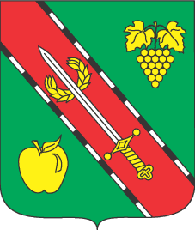 МЕСТНАЯ АДМИНИСТРАЦИЯ ВЕРХНЕСАДОВСКОГО МУНИЦИПАЛЬНОГО ОКРУГА ПОСТАНОВЛЕНИЕ  № 94/2023-МАО назначении публичных слушаний по проекту решения Совета Верхнесадовского муниципального округа «О бюджете внутригородского муниципального образованиягорода Севастополя – Верхнесадовский муниципальный округ на 2024 год и на плановый период 2025 и 2026 годов»Руководствуясь ст.28 Федерального закона от 06.10.2003 № 131-ФЗ «Об общих принципах организации местного самоуправления в Российской Федерации», ст. 16 Закона города Севастополя от 30.12.2014 № 102-ЗС «О местном самоуправлении в городе Севастополе», Уставом внутригородского муниципального образования города Севастополя – Верхнесадовский муниципальный округ, местная администрация Верхнесадовского муниципального округаПОСТАНОВЛЯЕТ:1. Назначить дату и время проведения публичных слушаний по проекту решения «О бюджете внутригородского муниципального образования города Севастополя – Верхнесадовский муниципальный округ на 2024 год и на плановый период 2025 и 2026 годов» (ПРИЛОЖЕНИЕ 1 к настоящему Постановлению) 25.12.2023 г. в 11-00.	2. Местом проведения публичных слушаний определить помещение                 по адресу: 299802, г. Севастополь, с. Верхнесадовое, ул. Севастопольская, дом № 82 (зал заседаний).	3. Прием предложений и ознакомление с проектом бюджета Внутригородского муниципального образования города Севастополя - Верхнесадовский муниципальный округа осуществляется ежедневно в рабочие дни с 9-00 до 16-00 с 19.12.2023 по 24.12.2023  по адресу: 299802,            г. Севастополь, с. Верхнесадовое, ул. Севастопольская, дом № 82 (1 этаж, кабинет начальника финансово-экономического отдела), а также через Портал государственных услуг Российской Федерации.	4. Опубликовать настоящее Постановление на официальном сайте внутригородского муниципального образования города Севастополя Верхнесадовский муниципальный округ.5. Создать рабочую группу по принятию предложений и дополнений                           в проект бюджета внутригородского муниципального образования города Севастополя - Верхнесадовский муниципальный округ на 2024 год и плановый период 2025 и 2026 годов в соответствии с ПРИЛОЖЕНИЕМ 2 к настоящему Постановлению. 6. Настоящее Постановление вступает в силу со дня принятия.	7. Контроль за исполнением настоящего Постановления оставляю за собой.ПРИЛОЖЕНИЕ № 2 к Постановлению Местной администрации Верхнесадовского муниципального округаот 19 декабря 2023 г. № 94/2023-МАСОСТАВ РАБОЧЕЙ ГРУППЫпо принятию предложений и дополнений в проект бюджета внутригородского муниципального образования города Севастополя - Верхнесадовский муниципальный округ на 2024 год и плановый период 2025 и 2026 годовПредседатель рабочей группы – Волосатов Вячеслав Анатольевич, заместитель Главы местной администрации Верхнесадовского муниципального округа. Заместитель председателя рабочей группы – Новикова Екатерина Михайловна, начальник финансово-экономического отдела местной администрации Верхнесадовского муниципальный округ.Секретарь рабочей группы – Кулькина Евгения Александровна, начальник общего отдела местной администрации Верхнесадовского муниципального округа.Члены рабочей группы:	1. Беспалько Сусанна Серверовна - депутат Совета Верхнесадовского муниципального округа города Севастополя III созыва.2. Курносов Юрий Алексеевич - депутат Совета Верхнесадовского муниципального округа города Севастополя III созыва.3. Рыбаченко Евгений Валерьевич - депутат Совета Верхнесадовского муниципального округа города Севастополя III созыва19 декабря 2023 годас. ВерхнесадовоеГлава ВМО Верхнесадовский МО, исполняющий полномочия председателя Совета, Глава местной администрацииКравцова Е.С.Глава ВМО Верхнесадовский МО, исполняющий полномочия председателя Совета, Глава местной администрации       Е.С. Кравцова